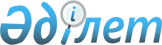 Ақтөбе облысының тірек ауылдық елді мекендерінің тізбесін анықтау туралы
					
			Күшін жойған
			
			
		
					Ақтөбе облысының әкімдігінің 2015 жылғы 2 қарашадағы № 400 қаулысы. Ақтөбе облысының Әділет департаментінде 2015 жылғы 3 желтоқсанда № 4616 болып тіркелді. Күші жойылды - Ақтөбе облысының әкімдігінің 2016 жылғы 5 мамырдағы № 184 қаулысымен      Ескерту. Күші жойылды - Ақтөбе облысының әкімдігінің 05.05.2016 № 184 қаулысымен.

      Қазақстан Республикасының 2001 жылғы 23 қаңтардағы "Қазақстан Республикасындағы жергілікті мемлекеттік басқару және өзін-өзі басқару туралы" Заңының 27-бабына, Қазақстан Республикасы Премьер-Министрінің бірінші орынбасары – Қазақстан Республикасы Өңірлік даму министрінің 2013 жылғы 18 қыркүйектегі № 234/НҚ бұйрығымен бекітілген Тірек ауылдық елді мекендерді анықтау әдістемесінің 8-тармағына сәйкес, Ақтөбе облысы әкімдігі ҚАУЛЫ ЕТЕДІ:

      1. Осы қаулының қосымшасына сәйкес Ақтөбе облысының тірек ауылдық елді мекендерінің тізбесі анықталсын.

      2. "Ақтөбе облысының экономика және бюджеттік жоспарлау басқармасы" мемлекеттік мекемесі осы қаулыны "Әділет" ақпараттық-құқықтық жүйесіне орналасуды қамтамасыз етсін.

      3. Осы қаулының орындалуын бақылау Ақтөбе облысы әкімінің орынбасары Ғ.Н.Есқалиевке жүктелсін.

      4. Осы қаулы алғашқы ресми жарияланған күнінен кейін күнтізбелік он күн өткен соң қолданысқа енгізіледі.

 Ақтөбе облысының тірек ауылдық елді мекендерінің тізбесі
					© 2012. Қазақстан Республикасы Әділет министрлігінің «Қазақстан Республикасының Заңнама және құқықтық ақпарат институты» ШЖҚ РМК
				
      Ақтөбе облысының әкімі

Б.Сапарбаев
Ақтөбе облысы әкімдігінің 
2015 жылғы 2 қарашадағы
№ 400 қаулысына қосымша№

Аудан атауы

Ауылдық округ атауы

Ауылдық елді мекеннің атауы

Халық саны

1

Әйтеке би

Әйке

Әйке ауылы

1184

2

Әйтеке би

Құмқұдық

Құмқұдық ауылы

1678

3

Әйтеке би

Қарабұтақ

Қарабұтақ ауылы

2445

4

Алға 

Маржанбұлақ

Маржанбұлақ ауылы

1611

5

Байғанин

Жарқамыс

Жарқамыс ауылы

1818

6

Байғанин

Көлтабан

Жарлы ауылы

2017

7

Ырғыз

Аманкөл

Кұтикөл ауылы

1088

8

Ырғыз

Қызылжар

Құрылыс ауылы

1050

9

Қарғалы

Желтау

Петропавлов ауылы

2200

10

Мәртөк

Родников

Родников ауылы

1601

11

Мәртөк

Жайсаң

Жайсаң ауылы

3041

12

Мұғалжар

Ақкемер

Ақкемер ауылы

1822

13

Мұғалжар

Батпақкөл

Жағабұлақ ауылы

1350

14

Мұғалжар

Еңбек

Сағашилі ауылы

1707

15

Темір

Кеңқияқ

Кеңкияқ ауылы

5628

16

Ойыл

Ш.Берсиев атындағы

Қаратал ауылы

1781

17

Ойыл

Көптоғай

Көптоғай ауылы

1329

18

Ойыл

Сәрбие

Сәрбие ауылы

1341

19

Қобда

Бегалы

Калинов ауылы

1358

20

Қобда

Бұлақ

Әлия ауылы

984

21

Қобда

Жиренқопа

Жиренқопа ауылы

763

22

Хромтау

Ақжар

Ақжар ауылы

2253

23

Хромтау

Көктау

Көктау ауылы

2260

24

Хромтау

Бөгетсай

Бөгетсай ауылы

1480

25

Шалқар

Айшуақ

Бегімбет ауылы

1833

26

Шалқар

Мөңке би

Мөңке би ауылы

1220

